Donne le bon ordreferme le livre – éteinds la lumière – ferme le livre -  lève-toi – va au tableau –  ferme le livre lis à la page 15 – ouvre le livre –  rends le devoir –  lève la main – prends notes
assieds-toi –  réponds à la question –  garde les livresLÈVE-TOIVA AU TABLEAUVA AU TABLEAUOUVRE LE LIVREOUVRE LE LIVRELÈVE LA MAINASSIEDS-TOIRÉPONDS À LA QUESTIONRÉPONDS À LA QUESTIONGARDE LES LIVRESGARDE LES LIVRESFERME LE LIVRERENDS LE DEVOIRLIS À LA PAGE 15LIS À LA PAGE 15PRENDS NOTESPRENDS NOTESÉTEINDS LA LUMIÈRETRAIVAILLE EN GROUPETRAIVAILLE EN GROUPEECOUTEECOUTEREVISE REVISE 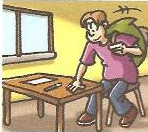 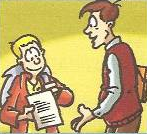 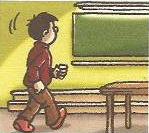 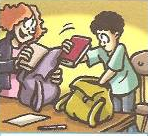 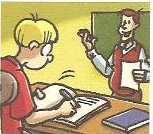 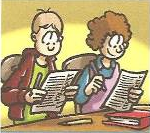 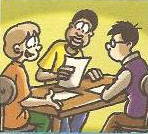 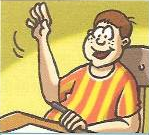 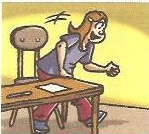 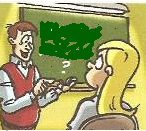 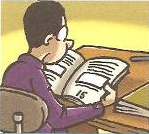 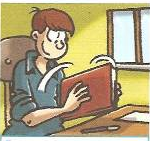 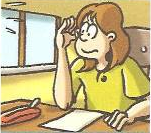 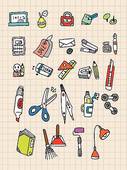 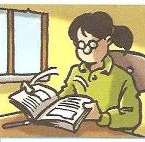 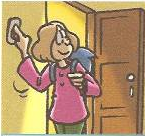 